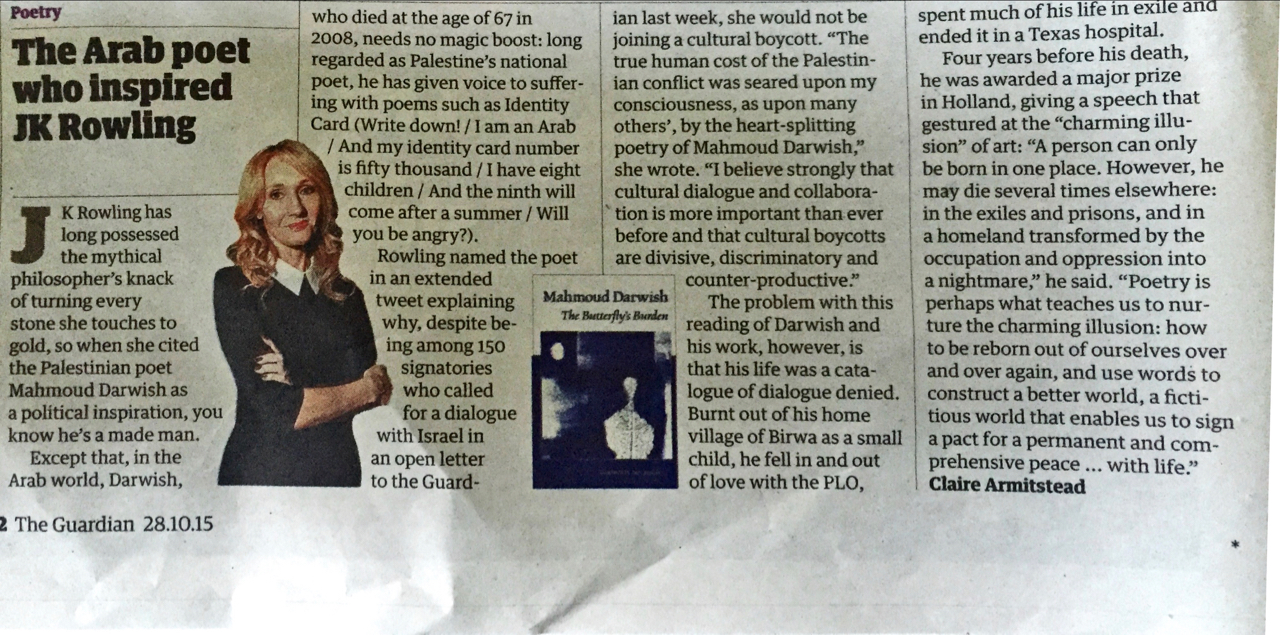 PoetryThe Arab poet who inspired JK Rowlingwho died at the age of 67 in 2008, needs no magic boost: long regarded as Palestine's national poet, he has given voice to suffer: ing with poemssuch as Identity | Card (write downl/iaman Arabনিজৰ দক্ষ, she would not bejoiningacultural boycott. “The truehuman cost of the Palestinian conflict was seared upon my consciousness, as upon many others', by the heart-splitting| And my identity card number poetry of Mahmoud Darwish." is fifty thousands I have eight she wrote. “I believestrongly that children/And the ninth will cultural dialogue and collaboraKRowlinghas come after asummer/Will i tionismore important thanever longpossessed you be angry?). before and that cultural boycotts the mythical Rowlingnamed the poet are divisive, discriminatory and philosopher's knack inan extended - counter-productive” of turning every tweetexplaining M** The problem with this stone she touches to why, despite be “”* reading of Darwish and gold, so when she cited ingamong 15o his work, however, is the Palestinian poet signatories thathis life was a cataMahmoud Darwishas apolitical inspiration, you know he's a made man. Except that, in the Arab world, Darwish,who called fora dialogue with Israelin an open letter to the Guard* The Guardian 28.10.15Burnt out of his homechild, he fellinandout oflove with the PLO,a nightmare” he said. “Poetry is perhaps what teaches us to nurlogue of dialogue denied.spent much of his life in exile and ended itinatexas hospital. Four years before his death, he was awarded a major prize in Holland, giving aspeech that gestured at the “charming illusion” of art: “Aperson can only bebominoneplace. However, he may dieseveral timeselsewhere: in the exiles and prisons, and in a homeland transformed by the occupation and oppression intoture the charming illusion: howto be reborn out of ourselves overand over again, and use words to constructabetter world, a ficti-| tious world that enables us to sign village of Birwaas a smalla pact fora permanentand comprehensive peace... with life.” ClaireArmitstead